.Samba Step R, Rock Forward, Back L + R, ¼ Turn L, Cross, SideSailor Step, Behind - ½ Turn L, Jazz BoxWalk  R + L, Close , Side Rock L , Walk L + R, Close, Side Rock RRock Forward , Coaster Step R + LSide Touch R + L, , ¼ Turn R –Step, ¼  Turn-Close, ¼  Turn R-Close, ¼ Turn RSide Touch L + R, Step With ¼ Turn L , ½ Turn L , ½ Turn LMambo Step, Back R + L,  ½  Turn R,  ¼  Turn R, Sailor StepRock Forward , Shuffle In Place Turning Full L, Step,  ½ Turn R,  ½ Turn RKeep Smiling And Have Fun!Mi Condena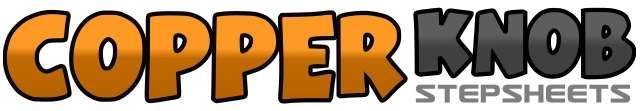 .......Count:64Wall:4Level:Intermediate.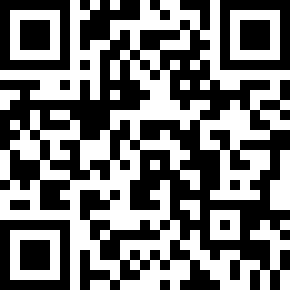 Choreographer:Gudrun Schneider (DE) & Dirk Osterloh - December 2011Gudrun Schneider (DE) & Dirk Osterloh - December 2011Gudrun Schneider (DE) & Dirk Osterloh - December 2011Gudrun Schneider (DE) & Dirk Osterloh - December 2011Gudrun Schneider (DE) & Dirk Osterloh - December 2011.Music:Mi Condena - Marcos LlunasMi Condena - Marcos LlunasMi Condena - Marcos LlunasMi Condena - Marcos LlunasMi Condena - Marcos Llunas........1&2Cross Right Over Left – Step Left Side And Weight To Right3-4Rock Left Forward, Recover (Weight To Right)5-6Walk Back Left - Right&7-8¼ Turn Left And Step Left – Cross Right Over Left And Step Left Side1&2Cross Step Right Behind Left, Step Left Side, Step Right Side3-4Cross Step Left Behind Right – ½ Turn Left On Place5-6Cross Right Over Left, Step Back Left7-8Step Right To Right, Step Left  Forward1-2Walk Right - Left&3-4Right Together – Side Rock Left, Weight To Right5-6Walk Left - Right&7-8Left Together – Side Rock Right, Weight To Left1-2Rock Right Forward, Recover To Left3&4Back Right, Close, Step Right5-6Rock Left Forward, Recover To Right7&8Back Left, Close, Step Left1-2Step Right, Touch Left Together3-4Step Left, Touch Right Together5&¼ Turn Right With Step Forward – Left Behind Close Right (3.00)6&¼ Turn Right With Step Forward – Left Behind Close Right (6.00)7&¼ Turn Right With Step Forward – Left Behind Close Right (9.00)8¼ Turn Right With Step Forward (12.00)1-2Step Left, Touch Right Together3-4Step Right, Touch Left Together5-6¼ Turn Left With Step Forward – ½ Turn Left With Step Back7-8½ Turn Left With Step Left Forward – Step Right1&2Rock Forward Left, Rock Back Right, Step Back Left3-4Walk Back Right - Left5-6½ Turn Right With Step Right Forward – ¼ Turn Right With Step Left Side7&8Cross Step Right Behind Left, Step Left Side, Step Right Side1-2Rock Left Forward, Recover (Weight To Right)3&4Triple Turn On Place (Left - Right – Left)5-6Step Right, ½ Turn Right With Step Back7-8½ Turn Right With Step Forward, Step Left